DUNSTABLE TOWN COUNCILCasual Community and Young People’s Sessional WorkersStarting Salary - £8.75 per hour Living Wage (as determined by the Living Wage Foundation)Dunstable Town Council is looking for motivated and experienced Community and Young People’s Sessional Workers who are enthusiastic in working within a youth and community setting.Based at Grove Corner Young People’s Centre, these posts will support in the delivery of evening sessions, currently Monday, Wednesday and Friday. There will be an occasional requirement to work with the wider community in various locations.The successful candidates will have the ability to support our existing youth services and assist in identifying new opportunities to meet the changing needs of young people in Dunstable. They will also have good knowledge and experience of youth and community work practice as well as an understanding of safe-guarding young people.If you would like to apply please send your CV to info@dunstable.gov.uk or post to Dunstable Town Council, Grove House, 76 High Street North, Dunstable, LU6 1NF. For further information or an informal discussion, please call Sandy Coyle (Community and Young People’s Manager) on 01582 891408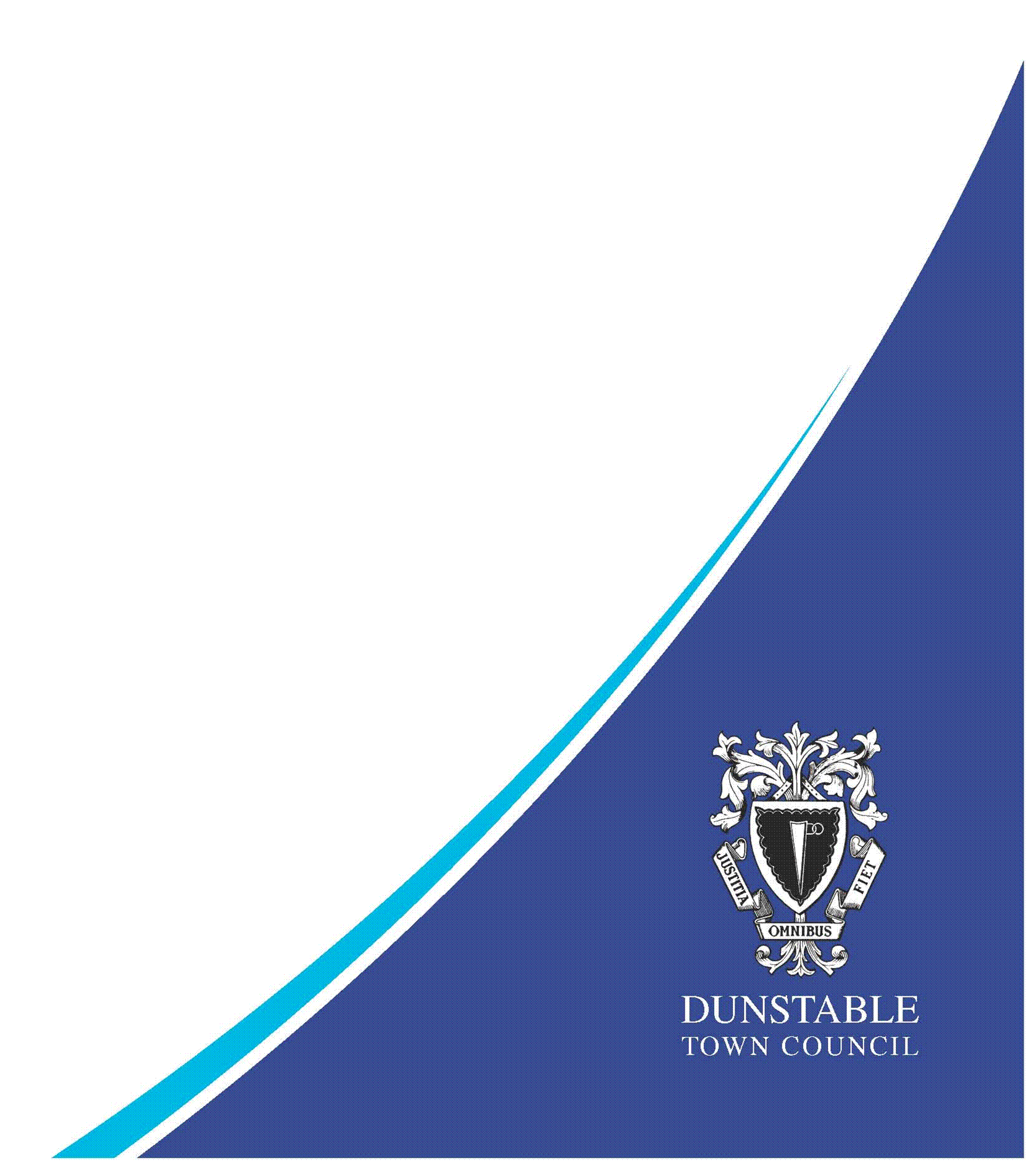 Closing date for receipt of CVs: 5:00 pm Monday 2 July 2018. Provisional Interview date: Wednesday 11 July 2018 (evening).The successful candidates will be asked to complete an enhanced DBS check.